Publicado en Monterrey, Nuevo León el 15/07/2021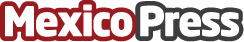 Aleaciones especiales en tubería, principales usos y relevancia dentro de la industriaDe acuerdo a la empresa Vyma, las diferentes necesidades en la industria hacen necesario la creación de tubos de acero en aleaciones especiales con características ideales para cada aplicación: mayor resistencia, flexibilidad, durabilidad, etcDatos de contacto:Roberto Garza8121347050 Nota de prensa publicada en: https://www.mexicopress.com.mx/aleaciones-especiales-en-tuberia-principales Categorías: Consumo Nuevo León Otras Industrias http://www.mexicopress.com.mx